San Agustín de Cantorbery 534-604https://es.wikipedia.org/wiki/Agust%C3%ADn_de_Canterbury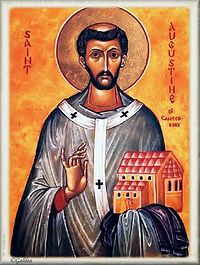      Agustín de Canterbury O.S.B. (¿Roma?, 13 de noviembre c. 534 - Canterbury, c. 604), considerado como el apóstol de Inglaterra, fue un monje benedictino y primer arzobispo de Canterbury. Se le considera uno de los padres de la Iglesia latina en las islas británicas y además es venerado como santo por las Iglesias romana, anglicana y ortodoxa.     Monje benedictino romano en el monasterio de San Andrés en Roma. Fue enviado junto con cuarenta monjes por el papa Gregorio I el año 597 para evangelizar Inglaterra.Antes que Agustín arribara a las costas de Inglaterra, ya había habido en la isla una Iglesia floreciente. En los cuatro primeros siglos fue la dominación romana la que facilitó la difusión del cristianismo. Después, en el siglo V, los primitivos habitantes de la isla, refugiados en las regiones occidentales de Gales y Cornualles mantuvieron su fe, a pesar de las invasiones de anglos y sajones paganos, con la ayuda de algunos obispos francos, como San Germán, quien les preservó de las herejías pelagianas y les animó a la perseverancia. En tiempos de Agustín, existían restos de una antigua tradición cristiana e incluso el culto a un mártir nativo, San Albano. Pero con las invasiones de los anglos y por las luchas internas, la isla se encontraba sumida en el paganismo.Cuenta la tradición, que recoge el Venerable Beda (Historia Ecclesiastica, lib. 11, cap. 1), que Gregorio, antes de ser papa, concibió la idea de ir a predicar a Inglaterra cuando vio en el mercado de Roma a unos esclavos, jóvenes rubios, que más bien le parecieron ángeles que anglos, como le dijeron que se llamaban, y le dio mucha pena saber que estas gentes eran paganas.  Cuando Agustín se dirigía a su misión, al pasar por Francia, sus compañeros sintieron un gran temor, pensando en las dificultades de su cometido, y rogaron a Agustín que volviese a Roma y pidiera permiso a Gregorio para no proseguir con la peligrosa labor que se les había encomendado. El papa envió una carta con Agustín, en la que le nombraba abad y exhortaba a todos a que se armasen de valor y acometieran su propósito con celo y confianza en el Seño   Agustín, junto con sus compañeros, llegó a las costas de Kent, al sudeste de Inglaterra, uno de los siete reinos de la Heptarquía, y mandó a los intérpretes francos que le acompañaban, para anunciar al rey de aquellas tierras las buenas nuevas de salvación que les enviaba la Iglesia de Roma.     Su rey, Ethelberto de Kent (560-616), aunque pagano, le mostró su apoyo, pues estaba favorablemente dispuesto hacia el cristianismo, llegando incluso a convertirse (sería conocido posteriormente como San Adalberto). El hecho de que su mujer fuese una princesa merovingia y católica5 influyó sin duda en este caluroso recibimiento. Poco después les permitió que se acomodaran en la ciudad de Canterbury, la capital de sus dominios, dándoles libertad para que predicasen su religión y proporcionándoles todo lo necesario para su sustento.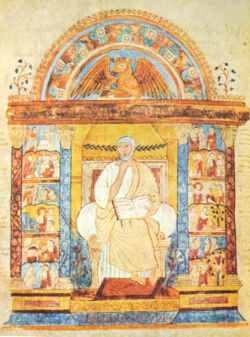 Evangeliario de San Agustín de Canterbury (fines siglo VI), conservado en la Corpus Christi College Library, de la Univesidad de Cambridge.     Agustín y sus compañeros consiguieron pronto las primeras conversiones. En los comienzos utilizaron una antigua iglesia de la época romana a la que la reina solía acudir, pero después de la conversión del rey empezaron a construir y reparar otras iglesias. Por consejo de Agustín, el rey, aunque favorecía a los que se convertían al cristianismo, no obligó a nadie a que se bautizara.    Una vez establecidos de un modo definitivo en Canterbury, y siguiendo las instrucciones recibidas del papa Gregorio, Agustín volvió a Arlés, en el reino franco, para ser allí consagrado arzobispo de la nación británica. A su vuelta a Inglaterra, envió cartas a Roma con noticias del éxito de su predicación y algunas preguntas sobre dificultades que habían encontrado en su labor pastoral. Beda (o.c., lib. I, cap. XXVII) las transcribe junto con las contestaciones que recibió del papa. En ellas se aprecia el enfoque de Agustín en cuestiones de liturgia, moral y disciplina. Gregorio le confirió la suprema jurisdicción sobre todos los obispos de la isla, incluidos los de las cristiandades bretonas, del oeste de Inglaterra, que por el odio profundo que profesaban a los invasores anglosajones jamás habían intentado predicarles el Evangelio.    El papa, junto con estas contestaciones, envió el palio y más sacerdotes para que ayudaran a Agustín en su labor, los cuales llevaban consigo ornamentos sagrados y reliquias para los nuevos altares. Con este refuerzo, se comenzó la evangelización del reino de Essex. El rey, sobrino de Ethelberto, fue bautizado en 604. Se erigió la sede episcopal de Londres y se nombró a Melitón su primer obispo. Antes, en 601, habiendo llegado a sus oídos que el Señor había obrado muchos milagros por medio de Agustín, Gregorio le escribió para que esto no fuera ocasión de vanagloria, pero al mismo tiempo exhortó a Ethelberto para que siguiese siempre los consejos de Agustín, el cual, con el apoyo real, comenzó la construcción de la iglesia que después sería la catedral de Canterbury.    También con la ayuda de Ethelberto, Agustín intentó reunir a los obispos britanos, refugiados en su mayor parte en las montañas de Gales, e intentó que abandonasen sus peculiaridades litúrgicas disciplinarias, contrarias a la práctica de la Iglesia católica romana. Los obispos pidieron tiempo para obtener el consentimiento de su pueblo, y que se celebrase un sínodo al que pudieran acudir todos los obispos britanos.    Según cuenta el Venerable Beda (o.c., lib. II, cap. II), se presentaron siete obispos y un gran número de monjes. Agustín les propuso que observasen la Cuaresma, según el calendario romano, que bautizasen según la liturgia de la Iglesia apostólica romana y que predicasen junto con él la palabra de Dios al pueblo inglés. Al no querer seguir su consejo, ni aceptarle como arzobispo, el Venerable Beda cuenta que Agustín predijo que perecerían todos a manos de los ingleses. Y así ocurrió efectivamente en la gran matanza que causó Ethelfrido en el monasterio de Bangor, años después de la muerte de Agustín.     Agustín nombró obispos a dos de los sacerdotes que el papa había mandado para ayudarle en su ministerio. Melitón fue el primer obispo de Londres, donde edificó la catedral de San Pablo con la ayuda de Ethelberto. Justo fue el primer obispo de Rochester. Después de la muerte de Agustín, otro de ellos, Paulino, fue consagrado obispo de York. Antes de morir, Agustín consagró a su sucesor, Lorenzo, para que no quedase la sede de Canterbury vacante ni por una hora.     Hacia el 604, seguramente el mismo año en que murió Gregorio, falleció Agustín. Fue enterrado primero en el pórtico de lo que hoy es la catedral de Canterbury,,6 pues esta no se había acabado, ni consagrado; pero, más tarde, sus restos fueron trasladados con toda solemnidad a la entrada norte de la Catedral. Sin embargo, durante la Reforma, su tumba fue destruida y sus reliquias perdidas.     Según fuentes muy antiguas, que se remontan al mismo siglo VII, su epitafio decía así:Aquí yace el Señor Agustín, primer arzobispo de Canterbury, quien habiendo sido enviado en un principio por el beato Gregorio, obispo de Roma, y con la ayuda de Dios respaldado por milagros, trajo al rey Ethelberto y a su nación desde el culto de los ídolos a la fe de Cristo, y habiendo terminado los días de su oficio en paz, murió el 26 de mayo en el reinado del mismo rey. Eficacia del apostolado de S. Agustín     Cuenta el Venerable Veda que paseando un día por el foro romano San Gregorio Magno, vio un grupo de jóvenes esclavos de blanca tez y rubios cabellos. Eran de la isla de Bretaña y todavía no habían oído hablar de Cristo. San Gregorio era abad del monasterio de San Andrés, en el monte Celio. Recogió a los esclavos y concibió la idea de ir a misionar a la isla de Bretaña. No pudo ir, pues poco después era elegido Papa.     Pero había en su monasterio un prior santo y sabio, Agustín, y a él le encomendó la misión que personalmente ya no podía realizar. Aquel monasterio fue, pues, la cuna de la evangelización y civilización inglesa.      De allí salió Agustín con 39 compañeros el año 596. Tuvieron que sufrir muchas burlas y atropellos de parte de los nativos. Desembarcaron en el reino de Kent. El rey Etelberto, aunque pagano, era generoso y liberal. Después de algunas vacilaciones los recibió. Les agradeció las promesas que le ofrecían, y les dio libertad para predicar su fe.     Entraron en Cantorbery, capital de Kent, los 40 monjes procesionalmente. Agustín, delante, junto a él un monje con la cruz, y otro con un estandarte con la imagen de Cristo. Una hermosa procesión que les impresionó.     Los benedictinos se extendieron por el reino con gran fruto. Les ayudó mucho la reina Berta, católica y descendiente de Clodoveo. Multitudes se bautizaron. El rey Etelberto también. Cedió a Cristo su palacio, que desde entonces fue la catedral de Cantorbery, primada de Inglaterra.    Gregorio Magno expresa en sus cartas la gran alegría que le embargaba por los frutos apostólicos de Agustín y sus monjes. Le enviaba más monjes, que fueron al reino de Essex, y le encomendaba erigir obispados. Entre otros, fueron creados los de Londres, York y Rochester.     Uno de los monjes, Paulino, llegó hasta Northumberland. El rey Edwin tenía dudas sobre la nueva doctrina y convocó una junta para deliberar. - Majestad, dijo uno, cuando estáis con vuestros nobles junto al fuego, la sala está caliente, pero fuera todo es crudo invierno. De pronto entra un pajarillo, revolotea por la sala y sale. Cuando está dentro se siente abrigado, pero apenas sale, vuelve al frío, la lluvia y la nieve.     Lo mismo pasa, continuó, con la vida humana. Ahora estamos resguardados del frío. Pero no sabemos lo que aconteció antes ni lo que viene después. Somos como ese pajarillo. Si esta nueva doctrina da alguna luz sobre esto vale la pena conocerla. Si estos hombres venidos de Roma nos ofrecen alguna aclaración sobre el origen y el destino de la vida, lo más prudente será escucharles... Y Paulino predicó el Evangelio.    Anteriormente a la conversión de los anglosajones, había ya núcleos de bretones cristianos, pero muy reducidos y sin influencia, encerrados en sí mismos, por enemistad con los anglosajones. Agustín pidió colaboración a estos bretones, del país de Gales, pero de momento no pudo conseguirla. Sólo bastante más tarde se conseguiría la unión.El apostolado de Agustín sólo duró siete años. Pero al morir dejaba organizada la magna empresa de la evangelización de la isla. Murió el gran apóstol el año 605, dos meses después que San Gregorio Magno.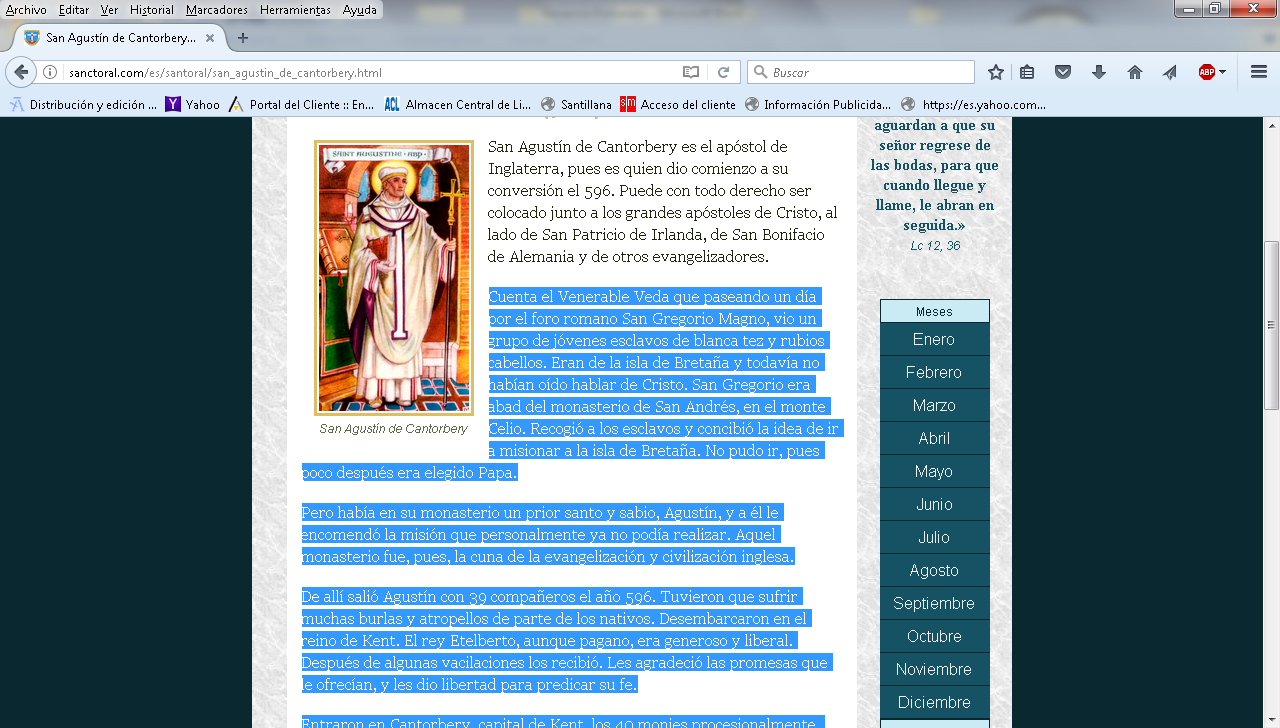 